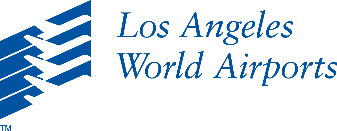 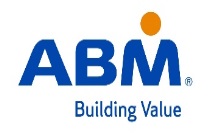 REMINDER:Beginning July 1, 2018 midnight, changes to LAX employee shuttle service will take effect as follows:LOT EAST SHUTTLE: New route will stop at T1, T2, T3, and TBITLOT WEST SHUTTLE: New route will stop at T4, T5, T6, and T7ATTENTION: American Airlines employees (and other Terminal 4 employees currently parked in Lot East),  please contact ABM Parking Office IMMEDIATELY regarding your new parking lot assignment from Lot East to Lot West. (424) 273-7266